Notice of Meeting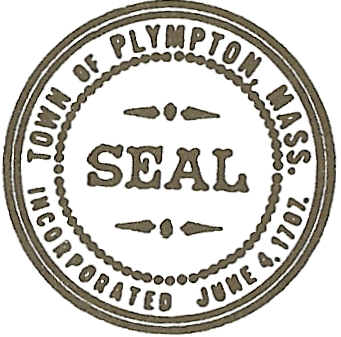 POSTED IN ACCORDANCE WITH THE PROVISIONS OF MGL 30A, §§ 18-Signature: _________________Linda Leddy___________________        Date:______Sept 4, 2022_______________________________*** ZOOM INFORMATION* Pursuant to Chapter 20 of the Acts of 2021, this meeting will be conducted via remote means. Members of the public who wish to access the meeting may do so in the following manner: To join the Zoom Meeting, copy and paste this URL into a web browser:: zoom.us/j/8802901353 or go to zoom.us and click on “Join a Meeting” Meeting ID: 880 290 1353 Password: 948488 If you are not able to download the program, you can participate directly on your web browser using Google Chrome. By Telephone (attendees without computer speakers): +1 646 558 8656 or +1 301 715 8592 or +1 720 707 2699 Plympton Open Space CommitteePlympton Open Space CommitteePlympton Open Space CommitteePlympton Open Space CommitteePlympton Open Space CommitteePlympton Open Space CommitteePlympton Open Space CommitteePlympton Open Space CommitteePlympton Open Space CommitteePlympton Open Space CommitteeName of Committee:Name of Committee:Name of Committee:Name of Committee:Name of Committee:Name of Committee:Name of Committee:Name of Committee:Name of Committee:Name of Committee:Place of Meeting:By     zoom **By     zoom **By     zoom **By     zoom **By     zoom **By     zoom **By     zoom **By     zoom **By     zoom **Date:ThursdayThursdayThursdayThursdaySept 8 2022Sept 8 2022           Day of Week           Day of Week           Day of Week           Day of Week                         Date (mm/dd/yy)                         Date (mm/dd/yy)                         Date (mm/dd/yy)                         Date (mm/dd/yy)                         Date (mm/dd/yy)Time:7 pm7 pm7 pmAM or PMAM or PMAM or PMAGENDA ATTACHED OR SUBJECTS TO BE DISCUSSED LISTED BELOW:AGENDA ATTACHED OR SUBJECTS TO BE DISCUSSED LISTED BELOW:AGENDA ATTACHED OR SUBJECTS TO BE DISCUSSED LISTED BELOW:AGENDA ATTACHED OR SUBJECTS TO BE DISCUSSED LISTED BELOW:AGENDA ATTACHED OR SUBJECTS TO BE DISCUSSED LISTED BELOW:AGENDA ATTACHED OR SUBJECTS TO BE DISCUSSED LISTED BELOW:AGENDA ATTACHED OR SUBJECTS TO BE DISCUSSED LISTED BELOW:AGENDA ATTACHED OR SUBJECTS TO BE DISCUSSED LISTED BELOW:AGENDA ATTACHED OR SUBJECTS TO BE DISCUSSED LISTED BELOW:AGENDA ATTACHED OR SUBJECTS TO BE DISCUSSED LISTED BELOW:1. Approved Minutes of previous meeting(s):1. Approved Minutes of previous meeting(s):1. Approved Minutes of previous meeting(s):1. Approved Minutes of previous meeting(s):1. Approved Minutes of previous meeting(s):1. Approved Minutes of previous meeting(s):Meeting Date(s);  Attach minutesMeeting Date(s);  Attach minutesMeeting Date(s);  Attach minutesMeeting Date(s);  Attach minutes2. Old Business Topics:2. Old Business Topics:Maintenance of conservation areas, water planning, next open space planMaintenance of conservation areas, water planning, next open space planMaintenance of conservation areas, water planning, next open space planMaintenance of conservation areas, water planning, next open space planMaintenance of conservation areas, water planning, next open space planMaintenance of conservation areas, water planning, next open space planMaintenance of conservation areas, water planning, next open space planMaintenance of conservation areas, water planning, next open space planMaintenance of conservation areas, water planning, next open space planMaintenance of conservation areas, water planning, next open space plan3. New Business Topics:3. New Business Topics:3. New Business Topics:MVP award for Turkey Swamp = next stepsMVP award for Turkey Swamp = next stepsMVP award for Turkey Swamp = next stepsMVP award for Turkey Swamp = next stepsMVP award for Turkey Swamp = next stepsMVP award for Turkey Swamp = next stepsMVP award for Turkey Swamp = next stepsMVP award for Turkey Swamp = next stepsMVP award for Turkey Swamp = next stepsMVP award for Turkey Swamp = next stepsMVP award for Turkey Swamp = next steps4. Other: any other business that legally comes before the Committee4. Other: any other business that legally comes before the Committee4. Other: any other business that legally comes before the Committee